  PRESS RELEASE	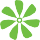 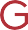 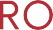 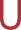 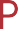 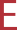 GENERAL ORDINARY ASSEMBLY AS OF JUNE 3, 2024MAIL-IN VOTING FORMThe undersigned	:Name, first name / company name	:Address / registered office	:Owner of (in figures AND in words) shares :of the company LABEL’VIE SA (the «Company»),out of the	shares issued by the CompanyAfter reviewing the text of the resolutions proposed for the vote at the Ordinary General Assembly of June 3, 2024, attached as Annex 1, and in accordance with Article 131 bis of Law No. 17-95 relating to Public Limited Company as amended and supplemented,Declares, as a shareholder of the Company, to cast the following votes by responding with FOR, AGAINST, or ABSTENTION to the proposed resolutions, the text of which is annexed hereto as Annex 1 :VOTEOnly one box should be marked for each resolutionImportant Note : Votes expressed in this form also apply to subsequent meetings convened to deliberate on the same agenda.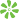  Pursuant to paragraph 4 of Article 131 bis of Law No. 17-95 relating to public limited companies, «For the calculation of the quorum, only forms received by the company before the meeting of the assembly shall be taken into account. The date after which votes received by the company will no longer be taken into account shall not be more than two (2) days before the date of the assembly meeting.»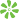  The voting form received by the company must include the following information : The name, first name (or company name) and address (or registered office) of the shareholder; For legal entities, indicate the names, first names, and capacity of the signatory. If the signatory is not himself a shareholder (e.g., legal administrator, guardian, etc.), he must mention his names, first names, and the capacity in which he signs, a mention certifying compliance with the formalities provided for in Article 130 of Law No. 17-95 relating to joint-stock companies, this mention may appear on a document annexed to the form - The signature of the shareholder or his legal or judicial representative.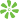  Shareholders who have voted by correspondence will no longer have the possibility to participate directly in the assembly or to be represented there.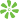  The documents required by law are made available to shareholders on the Company’s website www.labelvie.ma in accordance with Article 141 of Law No. 17-95 relating to joint- stock companies, or can be requested via the form in Annex 2. Documents to be attached to this form: - Any document proving the powers of the representative of the legal entity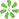 Done at : ...................................................................On	2024In two (2) original copiesShareholder :Represented by :ANNEX 1TEXT OF THE PROJECTS OF RESOLUTIONS SUBMITTED TO THE VOTE OF THE ORDINARY GENERAL ASSEMBLY HELD ON JUNE 3, 2024FIRST RESOLUTIONL’The General Assembly, after hearing the reading of the management report of the Board of Directors and the general report of the Statutory Auditors, approves said reports in their entirety, the summary statements and the social and consolidated accounts as of December 31, 2023, as presented, resulting in a net accounting profit, social accounts, of 160,942,521.85 MAD.It also approves the operations reflected by these accounts or summarized in these reports.SECOND RESOLUTIONThe General Assembly, after hearing the reading of the special report of the Statutory Auditors on the transactions referred to in Article 56 of Law 17-95 as amended and supplemented, takes note of it and approves the transactions concluded or carried out during the financial year.THIRD RESOLUTIONAs a result of the adoption of the resolution above, the General Assembly gives discharge to the Directors and Statutory Auditors for the performance of their duties for the year 2023.FOURTH RESOLUTIONThe General Assembly approves, on the proposal of the Board of Directors, the following appropriation of profits :Consequently, it decides to distribute a total dividend of two hundred eighty million dirhams (280,000,000.00 MAD), as of July 1, 2024, representing a unit dividend of 96.75 MAD per share, and to allocate to the carried forward account the undistributed balance of 139,117,535.04 MAD.FIFTH RESOLUTIONThe General Assembly, on the proposal of the Board of Directors, approves the appointment, as director, for a term of six (06) years, of :Mrs. Natasha BRAGINSKY MOUNIER.Her term will expire on the date of the Ordinary General Assembly called to approve the accounts for the year ending December 31, 2029.SIXTH RESOLUTIONThe General Assembly, on the proposal of the Board of Directors, decides to renew for a term of six (06) years, the mandate of :SANLAM ASSURANCES, as director, represented by Mr. Yahia CHRAIBI.His term will expire at the end of the Ordinary General Assembly which will approve the accounts for the year ending December 31, 2029.SEVENTH RESOLUTIONThe General Assembly, on the proposal of the Board of Directors, decides to renew, for a term of three (03) years, the mandate of the statutory auditor:WORLD CONSEIL AUDIT firm, represented by Mr. Omar SEKKAT.His term will expire at the end of the Ordinary General Assembly which will approve the accounts for the year ending December 31, 2026.EIGHTH RESOLUTIONThe General Assembly notes the expiry of the mandate of the statutory auditor CROW, represented by Mr. Adib BENBRAHIM, and decides to appoint for a term of three (03) years, as statutory auditor:COOPERS AUDIT MAROC firm, represented by Mr. Abdellah LAGHCHAOUI.His term will expire at the end of the Ordinary General Assembly which will approve the accounts for the year ending December 31, 2026.NINTH RESOLUTIONThe General Assembly confers all powers to the bearer of an original copy, an excerpt, or an extract of this minutes to carry out all legal formalities.ANNEX 2REQUEST FORM FOR SENDING DOCUMENTSAND INFORMATION REFERRED TO IN ARTICLE 141 OF LAW NO. 17-95 RELATING TO PUBLIC LIMITED COMPANIESAS AMENDED AND SUPPLEMENTEDREQUEST FOR SENDING DOCUMENTS AND INFORMATION REFERRED TO IN ARTICLE 141 OF LAW NO. 17-95 RELATING TO PUBLIC LIMITED COMPANIES AS AMENDED AND SUPPLEMENTEDThe undersigned	:Name, first name / company name	:Address / registered office	:Owner of (in figures AND in words) shares :of the company LABEL’VIE SA (the «Company»),out of the	shares issued by the CompanyRequests to be sent the documents and information referred to in Article 141 of Law No. 17-95 relating to public limited companies concerning the Ordinary General Assembly convened for June 15, 2023.Done at : ...................................................................On	2024In two (2) original copiesShareholder :Represented by :FIRST RESOLUTIONFORAGAINSTABSTENTIONSECOND RESOLUTIONFORAGAINSTABSTENTIONTHIRD RESOLUTIONFORAGAINSTABSTENTIONFOURTH RESOLUTIONFORAGAINSTABSTENTIONFIFTH RESOLUTIONFORAGAINSTABSTENTIONSIXTH RESOLUTIONFORAGAINSTABSTENTIONSEVENTH RESOLUTIONFORAGAINSTABSTENTIONEIGHTH RESOLUTIONFORAGAINSTABSTENTIONNINTH RESOLUTIONFORAGAINSTABSTENTIONNet accounting profitCarried forward from previous years Legal reserve(+) (-)160 942 521,85 DH258 175 013,19 DH0.00 DHBalance419 17 535,04 DHDistribution of dividends(-)280 000 000,00 DHTotal to the carried forward account139 117 535,04 DH